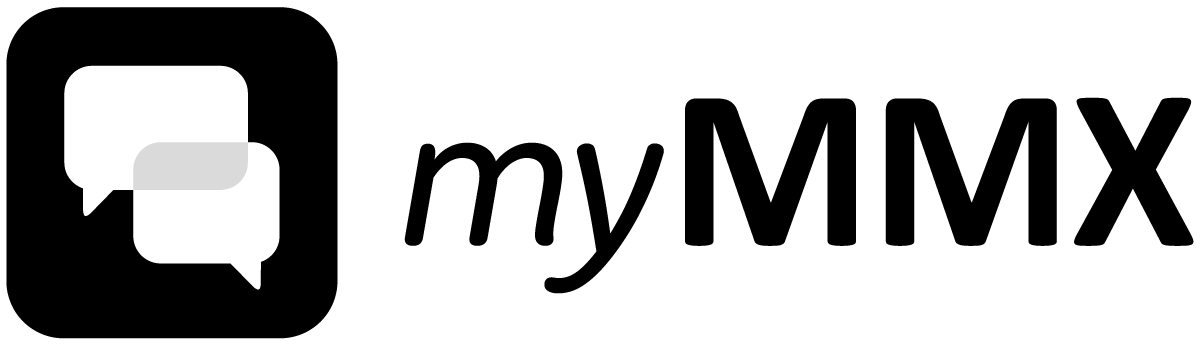 FOR WINDOWS INSTALLATION GUIDECopyright© nWise AB 2022 All rights reserved.DisclaimerNo part of this document may be reproduced in any form without the written permission of the copyright owner.The contents of this document are subject to revision without notice due to continued progress in methodology, design, and manufacturing. nWise shall have no liability for any error or damage of any kind resulting from the use of this document.TrademarksMMX® is a registered trademark of nWise AB.Company and product names mentioned herein are trademarks of their respective companies. Mention of third-party products is for informational purposes only and constitutes neither an endorsement nor a recommendation. nWise assumes no responsibility with regard to the performance or use of these products.All trademarks are properties of their respective owners.ContentsWelcome to myMMX dbWelcome to myMMX db, software designed for deaf, hard-of-hearing, speech impaired people, blind and vision impaired people.With myMMX db you can communicate with a variety of common text and video phones that are used by the deaf and hard-of-hearing as well as with fixed and mobile phones. Additionally, Braille displays and different screen reader applications can be used if all applicable software is installed and working.This guide describes how myMMX db for Windows is installed and adapted to third party applications used for Braille boards and screens readers.We recommend that you before starting to install any programs create a restore point on your computer. For instructions on how to create a restore point please consult windows help pages.Before StartingBefore you start using myMMX db, make sure that:A VRS provider account compatible with myMMX db, i.e. Global VRS, is activated.You have a 64 bit version of Windows 8 or later.You have received your login user name and password.The PC is equipped with a webcam and sound functions. If needed, connect headset, separate microphone and speakers.Your PC can access the Internet.You sit in a position where the person or VRS you are calling easily can see your video picture.JAWS is installed on the PC for DeafBlind customers using JAWS and a Braille display.ZoomText is installed on the PC for Low Vision customers using myMMX db with ZoomText.DeafBlind Customers Using JAWS and a Braille DisplayInstall Java Access BridgeDeafBlind customers using JAWS and a Braille display will need to download the latest version of Java SE with Access Bridge via JRE as follows:Download Java x64, for instance from the following link: https://globalvrs.tv/getjavax86/Click the link “Click here to download”, and then choose allow.Run the file to installChoose the button InstallChoose the button CloseDownload Java x86, for instance from the following link: https://globalvrs.tv/getjavax86/Click the link “Click here to download”, and then choose allow.Run the file to installChoose the button InstallChoose the button CloseRestart the PC.Enable Java Access Bridge in your Windows computer:Go to Start > Control Panel > Ease of Access CenterSelect “Use the computer without a display”In the section “Other programs installed” select the check the box “Enable Java Access Bridge” (you may have to scroll down)Verify that JAWS is also checked.Install myMMX dbTo install the myMMX db:Use the following download address to install the program:https://globalvrs.tv/MMX_db_client_myMMXdb_7.7.2.4/myMMXdb_install.exeClick the installation icon, the following dialog box appears:Click the Run button, the destination folder of the program installation is defined in this dialog. If you want to change the default folder for installing the myMMX, type the folder path or browse for the folder using the Browse button.Click the Next button, the installation starts.When the installation has finished, click the Finish button. The installation wizard disappears and, if the “Run myMMX” check box was selected, the program will start and display the Login dialog.The installation is now complete.Start myMMX dbOpen JAWS.Open myMMX dbType your username and password in the Login dialog box and press Enter.Placing a CallSelect/Tab to the Dial Field (Ctrl+D)Enter a number to callPress Enter.For point to point calls you will be connected directly to the person you dialedFor VRS calls you will be connected to your VRS provider you registered withSelect the Text Box (Ctrl+T) to receive typed information on the Braille display from the VRS interpreterThe VRS interpreter will voice everything that you sign and type everything that the hearing caller saysTo end the call Select/Tab to the End Call Button (Ctrl+Shift+H) and press EnterLow Vision Customers Using myMMX db and ZoomTextLow Vision Customers using myMMX db can customize their display in myMMX db and use ZoomText to magnify the myMMX db software window.Customizing myMMX db Fonts and ColorsMove/Tab to Settings and press EnterUse the Right Arrow Key and move to TextMove/Tab to select your custom choice of font, font size, background color, and text color for incoming and outgoing textMore information can be found in the myMMX db GuidePlacing a CallIf installed, at any time you may use ZoomText to magnify any portion of myMMX dbSelect/Tab to the Dial Field (Ctrl+R)Enter a number to callPress Enter.For point to point calls you will be connected directly to the person you dialedFor VRS calls you will be connected to your VRS provider you registered withTo activate the text field, click Ctrl+T. To move the cursor to the text field, clickCtrl+Shift+T. You can read and receive text on the Braille board.To end the call Select/Tab to the End Call Button (Ctrl+Shift+H).Keyboard ShortcutsThe most common menu commands are available through keyboard shortcuts summarized below. You can also view available keyboard shortcuts in the menu by selecting the Shortcuts menu option.Shortcuts available at all timesShortcuts available when a call is activeAction:Shortcut for QWERTYShortcut for BrailliantMake a call:Ctrl+dMove to number field:Ctrl+Rdots 1235 with backspace+spaceMove to number fieldF1dots 1235 with backspace+spaceMove to contact:F2dots 23 with backspace+spaceMove to call history:F3dots 25 with backspace+spaceMove to messages:F4dots 256 with backspace+spaceMove to settings:F5dots 26 with backspace+spaceHang upF9h (dots 125) with space+backspaceHelp menuF10Close myMMX db:Alt+F4dots 246 with space+enter), then d(145)ActionShortcut for QWERTYShortcut for BrailliantHang up:Ctrl+Shift+Hh (dots 125) with space+backspaceShift focus to text window:Ctrl+Shift+Tt (dots 2345) with space+backspaceSave Text Conversation:Ctrl+SOpen Text Conversation:Ctrl+QPrint Text Conversation:Ctrl+PShow/hide text fields:Ctrl+TMaximize text field:Ctrl+Shift+MTurn on/off touch tone:Ctrl+WTurn on/off microphone:Ctrl+Shift+NTurn on/off sound:Ctrl+NTurn on/off video:Ctrl+IClear text fields:Ctrl+KStop text flow:Ctrl+Shift+LToggle Text and Speech:Ctrl+Shift+W